ПРАВИТЕЛЬСТВО ПРИМОРСКОГО КРАЯПОСТАНОВЛЕНИЕот 30 сентября 2020 г. N 852-ппО ПРЕДОСТАВЛЕНИИ В 2020 - 2024 ГОДАХИЗ КРАЕВОГО БЮДЖЕТА ГРАНТОВ В ФОРМЕ СУБСИДИЙСОЦИАЛЬНО ОРИЕНТИРОВАННЫМ НЕКОММЕРЧЕСКИМ ОРГАНИЗАЦИЯМИ ВОЛОНТЕРСКИМ ДВИЖЕНИЯМ, РЕАЛИЗУЮЩИМ МЕРОПРИЯТИЯ ПОФОРМИРОВАНИЮ ПРИВЕРЖЕННОСТИ К ЗДОРОВОМУ ОБРАЗУ ЖИЗНИУ ГРАЖДАН НА ТЕРРИТОРИИ ПРИМОРСКОГО КРАЯВ соответствии с Бюджетным кодексом Российской Федерации, Постановлениями Правительства Российской Федерации от 18 сентября 2020 года N 1492 "Об общих требованиях к нормативным правовым актам, муниципальным правовым актам, регулирующим предоставление субсидии, в том числе грантов в форме субсидий, юридическим лицам, индивидуальным предпринимателям, а также физическим лицам - производителям товаров, работ, услуг, и о признании утратившими силу некоторых актов Правительства Российской Федерации и отдельных положений некоторых актов Правительства Российской Федерации", от 26 декабря 2017 года N 1640 "Об утверждении государственной программы Российской Федерации "Развитие здравоохранения", на основании Устава Приморского края Правительство Приморского края постановляет:(в ред. Постановления Правительства Приморского края от 05.04.2021 N 208-пп)1. Установить расходное обязательство Приморского края по предоставлению в 2020 - 2024 годах грантов в форме субсидий социально ориентированным некоммерческим организациям и волонтерским движениям, реализующим мероприятия по формированию приверженности к здоровому образу жизни у граждан на территории Приморского края.(в ред. Постановлений Правительства Приморского края от 05.04.2021 N 208-пп, от 10.02.2023 N 85-пп)2. Утвердить прилагаемые:2.1. Порядок проведения в 2020 - 2024 годах конкурсного отбора для предоставления из краевого бюджета грантов в форме субсидий социально ориентированным некоммерческим организациям и волонтерским движениям, реализующим мероприятия по формированию приверженности к здоровому образу жизни у граждан на территории Приморского края;(в ред. Постановлений Правительства Приморского края от 05.04.2021 N 208-пп, от 10.02.2023 N 85-пп)2.2. Порядок предоставления в 2020 - 2024 годах из краевого бюджета грантов в форме субсидий социально ориентированным некоммерческим организациям и волонтерским движениям, реализующим мероприятия по формированию приверженности к здоровому образу жизни у граждан на территории Приморского края;(в ред. Постановлений Правительства Приморского края от 05.04.2021 N 208-пп, от 10.02.2023 N 85-пп)2.3. Положение о конкурсной комиссии по рассмотрению заявлений об участии в конкурсном отборе социально ориентированных некоммерческих организаций и волонтерских движений в целях предоставления из краевого бюджета грантов в форме субсидий для реализации мероприятий по формированию приверженности к здоровому образу жизни у граждан на территории Приморского края.3. Департаменту информационной политики Приморского края обеспечить официальное опубликование настоящего постановления.И.о. первого вице-губернатораПриморского края -председателя ПравительстваПриморского краяА.И.КОСТЕНКОУтвержденпостановлениемПравительстваПриморского краяот 30.09.2020 N 852-ппПОРЯДОКПРОВЕДЕНИЯ В 2020 - 2024 ГОДАХКОНКУРСНОГО ОТБОРА ДЛЯ ПРЕДОСТАВЛЕНИЯИЗ КРАЕВОГО БЮДЖЕТА ГРАНТОВ В ФОРМЕ СУБСИДИЙСОЦИАЛЬНО ОРИЕНТИРОВАННЫМ НЕКОММЕРЧЕСКИМ ОРГАНИЗАЦИЯМИ ВОЛОНТЕРСКИМ ДВИЖЕНИЯМ, РЕАЛИЗУЮЩИМ МЕРОПРИЯТИЯПО ФОРМИРОВАНИЮ ПРИВЕРЖЕННОСТИ К ЗДОРОВОМУ ОБРАЗУЖИЗНИ У ГРАЖДАН НА ТЕРРИТОРИИ ПРИМОРСКОГО КРАЯ1. Настоящий Порядок определяет механизм проведения в 2020 - 2024 годах конкурсного отбора для предоставления из краевого бюджета грантов в форме субсидий социально ориентированным некоммерческим организациям и волонтерским движениям (далее соответственно - конкурсный отбор, гранты, организации), реализующим мероприятия по формированию приверженности к здоровому образу жизни у граждан на территории Приморского края, а также критерии оценки документов на участие в конкурсном отборе.(в ред. Постановлений Правительства Приморского края от 05.04.2021 N 208-пп, от 10.02.2023 N 85-пп)2. Конкурсный отбор проводится в целях предоставления из краевого бюджета грантов организациям, реализующим мероприятия по формированию приверженности к здоровому образу жизни у граждан на территории Приморского края, обеспечивающие достижение целей, показателей и результатов федерального и регионального проектов "Формирование системы мотивации граждан к здоровому образу жизни, включая здоровое питание и отказ от вредных привычек (Укрепление общественного здоровья)", Стратегии формирования здорового образа жизни населения Приморского края и профилактики неинфекционных заболеваний, включающие реализацию социально значимых проектов по следующим направлениям - пропаганда здорового образа жизни, правильного питания, профилактика хронических неинфекционных заболеваний (инфаркты, инсульты, гипертоническая болезнь, ожирение и другие) и вредных привычек (снижение уровня потребления алкоголя и табака).(п. 2 в ред. Постановления Правительства Приморского края от 10.02.2023 N 85-пп)3. К участию в конкурсном отборе для получения гранта допускаются организации, отвечающие на первое число месяца, предшествующего месяцу, в котором планируется проведение конкурсного отбора, следующим требованиям:(в ред. Постановления Правительства Приморского края от 05.04.2021 N 208-пп)организация является социально ориентированной некоммерческой организацией и (или) волонтерским движением;организация имеет опыт реализации мероприятий по формированию приверженности здорового образа жизни у граждан на территории Дальневосточного федерального округа (далее - ДФО);организация имеет социально значимый проект по направлению, указанному в пункте 2 настоящего Порядка, со сроком реализации до 20 декабря года предоставления гранта;(в ред. Постановлений Правительства Приморского края от 05.04.2021 N 208-пп, от 16.04.2021 N 243-пп)организация не является государственным, муниципальным учреждением, государственной корпорацией, общественным объединением, политической партией;организация зарегистрирована на территории ДФО в качестве юридического лица, осуществляет деятельность на территории ДФО не менее одного года;организация имеет собственные средства на финансирование социально значимого проекта за счет средств внебюджетных источников в размере не менее 10 процентов от общей суммы расходов на реализацию социального значимого проекта;организации не должны являться иностранными юридическими лицами, в том числе местом регистрации которых является государство или территория, включенные в утверждаемый Министерством финансов Российской Федерации перечень государств и территорий, используемых для промежуточного (офшорного) владения активами в Российской Федерации (далее - офшорные компании), а также российскими юридическими лицами, в уставном (складочном) капитале которых доля прямого или косвенного (через третьих лиц) участия офшорных компаний в совокупности превышает 25 процентов (если иное не предусмотрено законодательством Российской Федерации). При расчете доли участия офшорных компаний в капитале российских юридических лиц не учитывается прямое и (или) косвенное участие офшорных компаний в капитале публичных акционерных обществ (в том числе со статусом международной компании), акции которых обращаются на организованных торгах в Российской Федерации, а также косвенное участие таких офшорных компаний в капитале других российских юридических лиц, реализованное через участие в капитале указанных публичных акционерных обществ;(в ред. Постановления Правительства Приморского края от 10.02.2023 N 85-пп)организация в текущем финансовом году не является получателем средств из краевого бюджета в соответствии с иными нормативными правовыми актами Приморского края на цели предоставления гранта;организация не имеет неисполненной обязанности по уплате налогов, сборов, страховых взносов, пеней, штрафов, процентов, подлежащих уплате в соответствии с законодательством Российской Федерации о налогах и сборах;организация не имеет просроченной (неурегулированной) задолженности по возврату в краевой бюджет субсидий, бюджетных инвестиций, предоставленных в том числе в соответствии с иными нормативными правовыми актами, и иной просроченной (неурегулированной) задолженности по денежным обязательствам перед краевым бюджетом на дату подачи заявки;организация не должна находиться в процессе реорганизации (за исключением реорганизации в форме присоединения к юридическому лицу, являющемуся участником отбора, другого юридического лица), ликвидации, в отношении нее не введена процедура банкротства, деятельность организации не приостановлена в порядке, предусмотренном законодательством Российской Федерации;(в ред. Постановления Правительства Приморского края от 10.02.2023 N 85-пп)наличие усиленной квалифицированной электронной подписи (далее - электронная подпись) руководителя организации (иного лица, уполномоченного действовать от имени организации) для работы в государственной интегрированной информационной системе управления общественными финансами "Электронный бюджет";(в ред. Постановления Правительства Приморского края от 05.04.2021 N 208-пп)в реестре дисквалифицированных лиц отсутствуют сведения о дисквалифицированных руководителе, членах коллегиального исполнительного органа, лице, исполняющем функции единоличного исполнительного органа, или главном бухгалтере организации;(абзац введен Постановлением Правительства Приморского края от 05.04.2021 N 208-пп)участник отбора не должен находиться в перечне организаций и физических лиц, в отношении которых имеются сведения об их причастности к экстремистской деятельности или терроризму, либо в перечне организаций и физических лиц, в отношении которых имеются сведения об их причастности к распространению оружия массового уничтожения.(абзац введен Постановлением Правительства Приморского края от 10.02.2023 N 85-пп)4. Организатором конкурса является министерство здравоохранения Приморского края (далее - министерство).5. Сведения о грантах размещаются на едином портале бюджетной системы Российской Федерации в информационно-телекоммуникационной сети Интернет (далее - единый портал) не позднее 15-го рабочего дня, следующего за днем принятия закона Приморского края о краевом бюджете (закона Приморского края о внесении изменений в закон Приморского края о краевом бюджете).(в ред. Постановления Правительства Приморского края от 10.02.2023 N 85-пп)Министерство не позднее 25 сентября текущего финансового года размещает извещение о проведении конкурсного отбора на предоставление грантов (далее - извещение) на едином портале, на странице министерства на официальном сайте Правительства Приморского края и органов исполнительной власти Приморского края в информационно-телекоммуникационной сети Интернет (далее - официальный сайт).Извещение должно содержать следующую информацию:основание проведения конкурсного отбора;цель и условия предоставления гранта;наименование, местонахождение, почтовый адрес, адрес электронной почты, номер контактного телефона, факса министерства;сроки проведения конкурсного отбора (дату и время начала (окончания) подачи (приема) заявлений организаций об участии в конкурсном отборе и получении гранта в форме субсидий из краевого бюджета на финансовое обеспечение расходов, связанных с реализацией социально значимых проектов (далее - заявление), которые не могут быть меньше 30 календарных дней, следующих за днем размещения извещения;результаты и значения результатов предоставления гранта в соответствии с пунктом 12 Порядка предоставления в 2020 - 2024 годах из краевого бюджета грантов в форме субсидий социально ориентированным некоммерческим организациям и волонтерским движениям, реализующим мероприятия по формированию приверженности к здоровому образу жизни у граждан на территории Приморского края, утвержденного нормативным правовым актом Правительства Приморского края;(в ред. Постановления Правительства Приморского края от 10.02.2023 N 85-пп)доменное имя, и (или) сетевой адрес, и (или) указатели страниц официального сайта, на котором обеспечивается проведение конкурсного отбора;требования к организациям в соответствии с пунктом 3 настоящего Порядка и перечень документов, представляемых организациями для подтверждения их соответствия указанным требованиям;порядок подачи заявлений организациями и требования, предъявляемые к форме и содержанию заявлений, подаваемых организациями, в соответствии с пунктом 6 настоящего Порядка;порядок отзыва и возврата заявлений организаций, определяющий в том числе основания для возврата заявлений организаций, порядок внесения изменений в заявления организаций;правила рассмотрения и оценки заявлений организаций в соответствии с настоящим Порядком;порядок предоставления организациям разъяснений положений извещения, дату начала и окончания срока такого предоставления;срок, в течение которого победитель конкурсного отбора должен подписать соглашение о предоставлении гранта (далее - соглашение);условия признания победителя конкурсного отбора уклонившимся от заключения соглашения;дату размещения результатов конкурсного отбора на едином портале, а также на официальном сайте, которая не может быть позднее 14-го календарного дня, следующего за днем определения победителя конкурсного отбора;ссылку на нормативный правовой акт, содержащий перечень документов, представляемых организацией для участия в конкурсном отборе, требования к организациям для участия в конкурсном отборе.(п. 5 в ред. Постановления Правительства Приморского края от 05.04.2021 N 208-пп)6. Для участия в конкурсном отборе организация представляет в министерство в срок, указанный в извещении, следующие документы:а) заявление по форме согласно приложению N 1 к настоящему Порядку, которое включает в том числе согласие на публикацию (размещение) в информационно-телекоммуникационной сети Интернет информации об организации, о подаваемом организацией заявлении, иной информации об организации, связанной с конкурсным отбором;(пп. "а" в ред. Постановления Правительства Приморского края от 05.04.2021 N 208-пп)б) выписку из Единого государственного реестра юридических лиц, выданную не ранее чем за 30 календарных дней до дня представления в министерство документов, предусмотренных настоящим пунктом;в) справку налогового органа об отсутствии неисполненной обязанности по уплате налогов, сборов, страховых взносов, пеней, штрафов, процентов, подлежащих уплате в соответствии с законодательством Российской Федерации о налогах и сборах, выданную не ранее чем за 30 календарных дней до дня представления в министерство документов, предусмотренных настоящим пунктом;г) копию учредительных документов организации;д) документы, подтверждающие назначение на должность руководителя организации;е) паспорт социально значимого проекта по формированию приверженности здоровому образу жизни у граждан на территории Приморского края, который должен включать:цель и задачи;целевые группы людей, на которых рассчитан проект (количественные результаты);обоснование выбранных механизмов реализации проекта;муниципальные округа, городские округа или муниципальные районы Приморского края, на территории которых предполагается реализовывать мероприятия проекта;кадровые возможности (количество специалистов и других лиц, планируемых к привлечению для реализации проекта), документальное подтверждение необходимой для работы по проекту квалификации привлекаемых лиц, наличие трудовых и гражданских правовых договоров;обоснование и описание ресурсных возможностей (материально-техническое обеспечение, необходимое для реализации проекта);план мероприятий проекта с указанием наименования мероприятия, сроков их реализации (максимальный срок исполнения гранта до 20 декабря года предоставления гранта), ответственных исполнителей;ожидаемые результаты реализации проекта (количественные и качественные);срок реализации проекта;(пп. "е" в ред. Постановления Правительства Приморского края от 05.04.2021 N 208-пп)ж) выписку из реестра дисквалифицированных лиц федеральной налоговой службы Российской Федерации, выданную не ранее чем за 30 календарных дней до дня представления в министерство документов, предусмотренных настоящим пунктом;(пп. "ж" в ред. Постановления Правительства Приморского края от 05.04.2021 N 208-пп)з) расчет планируемых на реализацию социально значимого проекта расходов по форме согласно приложению N 3 к настоящему Порядку, источником финансового обеспечения которых является грант, а также собственные средства организации.Организация вправе представить по собственной инициативе документы, предусмотренные подпунктами "б", "в", "ж" пункта 6 настоящего Порядка. В случае непредставления организацией документов, предусмотренных подпунктами "б", "в", "ж" пункта 6 настоящего Порядка, по собственной инициативе министерство в течение трех рабочих дней со дня регистрации заявления об участии в конкурсе запрашивает соответствующую информацию самостоятельно в порядке межведомственного информационного взаимодействия.(в ред. Постановления Правительства Приморского края от 05.04.2021 N 208-пп)Документы, предусмотренные пунктом 6 настоящего Порядка, регистрируются в журнале входящей корреспонденции министерства в день их приема.Документы, поступившие от организации, возврату не подлежат.Организация несет ответственность за достоверность представленных документов в соответствии с законодательством Российской Федерации.Организация до окончания срока приема документов, предусмотренного в извещении, вправе внести изменения и (или) заменить заявление и (или) прилагаемые к нему документы путем направления в министерство письменного уведомления с приложением документов, подлежащих замене, подписанных руководителем или уполномоченным лицом организации.(абзац введен Постановлением Правительства Приморского края от 05.04.2021 N 208-пп)7. Организация представляет документы, предусмотренные пунктом 6 настоящего Порядка, по адресу: г. Владивосток, ул. 1-я Морская, 2, с понедельника по пятницу с 9.00 до 13.00 и с 14.00 до 17.00 в срок, не превышающий 30 календарных дней со дня публикации извещения.(в ред. Постановления Правительства Приморского края от 05.04.2021 N 208-пп)Документы, поступившие после установленных извещением сроков, не рассматриваются.В 2024 году организации представляют документы в электронном виде на Региональном портале государственных и муниципальных услуг Приморского края (далее - РПГУ) в срок, не превышающий 30 календарных дней со дня публикации извещения.(абзац введен Постановлением Правительства Приморского края от 10.02.2023 N 85-пп)8. Министерство в течение семи рабочих дней со дня окончания срока приема документов рассматривает представленные документы и принимает решение о допуске (об отказе в допуске) организации к участию в конкурсном отборе, которое оформляется приказом министерства.Основанием отказа в допуске к участию в конкурсном отборе является:представление документов, предусмотренных подпунктами "а", "г", "д", "е", "з" пункта 6 настоящего Порядка, по истечении срока, установленного в извещении;непредставление (представление не в полном объеме) документов, предусмотренных подпунктами "а", "г", "д", "е", "з" пункта 6 настоящего Порядка;недостоверность представленной организацией информации, в том числе информации о месте нахождения и адресе организации;несоответствие организации требованиям, предусмотренным пунктом 3 настоящего Порядка;несоответствие представленных организацией заявления и документов требованиям к заявлению и документам, предусмотренным в пункте 6 настоящего Порядка, извещении.Министерство в течение пяти рабочих дней со дня принятия соответствующего решения уведомляет организацию о допуске, об отказе в допуске (с указанием оснований отказа в допуске) к участию в конкурсном отборе.(в ред. Постановления Правительства Приморского края от 16.04.2021 N 243-пп)абзацы девятый - тринадцатый исключены. - Постановление Правительства Приморского края от 16.04.2021 N 243-пп.(п. 8 в ред. Постановления Правительства Приморского края от 05.04.2021 N 208-пп)9. Отбор организаций, в отношении которых министерством принято решение о допуске к участию в конкурсном отборе, осуществляется конкурсной комиссией по отбору организаций для предоставления грантов (далее - конкурсная комиссия). Состав конкурсной комиссии утверждается министерством.10. Конкурсная комиссия в течение пяти рабочих дней со дня принятия министерством решения о допуске организаций к участию в конкурсном отборе:рассматривает заявления и иные документы, представленные для участия в конкурсном отборе;осуществляет оценку заявлений и иных документов организаций по балльной системе в соответствии с критериями оценки документов на участие в конкурсном отборе организаций, установленными приложением N 4 к настоящему Порядку (далее - критерии оценки);принимает решение о включении организаций в список победителей конкурсного отбора (далее - решение).Оценка документов, предусмотренных пунктом 6 настоящего Порядка, представленных для участия в конкурсном отборе, осуществляется по балльной системе путем начисления баллов по каждому критерию оценки. Итоговый балл определяется как сумма баллов по каждому из критериев оценки.Победителями конкурсного отбора признаются организации, набравшие по результатам оценки заявлений и иных документов, представленных для участия в конкурсном отборе, 40 и более баллов по балльной системе в соответствии с критериями оценки.Список победителей конкурсного отбора формируется посредством присвоения организациям порядковых номеров.Меньший порядковый номер в списке победителей конкурсного отбора присваивается организации, набравшей наибольшее количество баллов.При равенстве общей суммы баллов меньший порядковый номер присваивается организации, заявление и иные документы которой были представлены раньше.Решение оформляется протоколом оценки заявлений и иных документов, представленных для участия в конкурсном отборе, который в течение пяти рабочих дней после подписания конкурсной комиссией передается министерству для подготовки приказа министерства об утверждении списка победителей конкурсного отбора (далее - приказ).Министерство уведомляет организации о принятом решении в течение двух рабочих дней со дня принятия приказа.(п. 10 в ред. Постановления Правительства Приморского края от 16.04.2021 N 243-пп)11. Министерство не позднее 14-го календарного дня, следующего за днем принятия приказа, размещает на едином портале, а также на официальном сайте информацию о результатах рассмотрения заявлений, включающую следующие сведения:дату, время и место рассмотрения и оценки заявлений и документов организаций;информацию об организациях, заявления и документы которых были рассмотрены;информацию об организациях, заявления и документы которых были отклонены, с указанием причин их отклонения, в том числе положений извещения, которым не соответствуют такие заявления и иные документы;последовательность оценки заявлений и иных документов организаций, присвоенные организациям баллы по каждому из предусмотренных критериев оценки, принятые на основании результатов оценки указанных заявлений и иных документов решения о присвоении организациям порядковых номеров;наименование получателя (получателей) гранта, с которым заключается соглашение, и размер предоставляемого ему гранта.(п. 11 в ред. Постановления Правительства Приморского края от 16.04.2021 N 243-пп)12. Конкурсный отбор признается несостоявшимся, если до дня окончания приема документов и сведений не было подано ни одного заявления или ни одна из организаций, подавших заявления, не соответствует требованиям, установленным пунктом 3 настоящего Порядка.(в ред. Постановления Правительства Приморского края от 16.04.2021 N 243-пп)В случае если конкурс признается несостоявшимся, конкурсные процедуры проводятся повторно в соответствии с требованиями настоящего Порядка.13. Предоставление гранта осуществляется в порядке очередности, предусмотренной списком победителей конкурсного отбора, утвержденным приказом, в пределах бюджетных ассигнований, предусмотренных законом Приморского края о краевом бюджете на соответствующий финансовый год и плановый период на указанные цели, в соответствии с Порядком предоставления в 2020 - 2024 годах из краевого бюджета грантов в форме субсидий социально ориентированным некоммерческим организациям и волонтерским движениям, реализующим мероприятия по формированию приверженности к здоровому образу жизни у граждан на территории Приморского края, утвержденным Правительством Приморского края.(в ред. Постановлений Правительства Приморского края от 16.04.2021 N 243-пп, от 10.02.2023 N 85-пп)Приложение N 1к Порядкупроведения в 2020 - 2024годах конкурсного отборадля предоставления изкраевого бюджета грантовв форме субсидий социальноориентированным некоммерческиморганизациям и волонтерскимдвижениям, реализующиммероприятия по формированиюприверженностик здоровому образу жизниу граждан на территорииПриморского краяФормаПриложение N 2к Порядкупроведения в 2020 - 2022годах конкурсного отборадля предоставления изкраевого бюджета грантовв форме субсидий социальноориентированным некоммерческиморганизациям и волонтерскимдвижениям, реализующиммероприятия по формированиюприверженностик здоровому образу жизниу граждан на территорииПриморского краяФормаСОГЛАСИЕна обработку персональных данныхИсключено. - Постановление Правительства Приморского края от 05.04.2021 N 208-пп.Приложение N 3к Порядкупроведения в 2020 - 2024годах конкурсного отборадля предоставления изкраевого бюджета грантовв форме субсидий социальноориентированным некоммерческиморганизациям и волонтерскимдвижениям, реализующиммероприятия по формированиюприверженностик здоровому образу жизниу граждан на территорииПриморского краяФормаПриложение N 4к Порядкупроведения в 2020 - 2024годах конкурсного отборадля предоставления изкраевого бюджета грантовв форме субсидий социальноориентированным некоммерческиморганизациям и волонтерскимдвижениям, реализующиммероприятия по формированиюприверженностик здоровому образу жизниу граждан на территорииПриморского краяКРИТЕРИИ ОЦЕНКИДОКУМЕНТОВ НА УЧАСТИЕ В КОНКУРСНОМ ОТБОРЕОРГАНИЗАЦИЙ, РЕАЛИЗУЮЩИХ МЕРОПРИЯТИЯ ПО ФОРМИРОВАНИЮПРИВЕРЖЕННОСТИ К ЗДОРОВОМУ ОБРАЗУ ЖИЗНИ ГРАЖДАННА ТЕРРИТОРИИ ПРИМОРСКОГО КРАЯПримечание:При отсутствии сведений по соответствующему критерию при оценке заявления и прилагаемых к ней документов на участие в конкурсном отборе организаций в целях предоставления им грантов на финансовое обеспечение расходов, связанных с реализацией проектов, указывается ноль баллов.УтвержденпостановлениемПравительстваПриморского краяот 30.09.2020 N 852-ппПОРЯДОКПРЕДОСТАВЛЕНИЯ В 2020 - 2024 ГОДАХИЗ КРАЕВОГО БЮДЖЕТА ГРАНТОВ В ФОРМЕ СУБСИДИЙСОЦИАЛЬНО ОРИЕНТИРОВАННЫМ НЕКОММЕРЧЕСКИМ ОРГАНИЗАЦИЯМИ ВОЛОНТЕРСКИМ ДВИЖЕНИЯМ, РЕАЛИЗУЮЩИМ МЕРОПРИЯТИЯПО ФОРМИРОВАНИЮ ПРИВЕРЖЕННОСТИ К ЗДОРОВОМУ ОБРАЗУ ЖИЗНИУ ГРАЖДАН НА ТЕРРИТОРИИ ПРИМОРСКОГО КРАЯ1. Настоящий Порядок определяет цель, условия, порядок предоставления грантов в форме субсидий из краевого бюджета социально ориентированным некоммерческим организациям и волонтерским движениям, реализующим мероприятия по формированию приверженности к здоровому образу жизни у граждан на территории Приморского края, в том числе источником финансового обеспечения которых является субсидия из федерального бюджета (далее соответственно - грант, организации), категорию организаций, имеющих право на получение грантов, а также порядок возврата грантов в случае нарушения целей, условий и порядка, установленных при их предоставлении.2. Гранты предоставляются в целях финансового обеспечения расходов организаций, связанных с реализацией социально значимых проектов, обеспечивающих достижение целей, показателей и результатов федерального и регионального проектов "Формирование системы мотивации граждан к здоровому образу жизни, включая здоровое питание и отказ от вредных привычек (Укрепление общественного здоровья)" в рамках государственной программы Приморского края "Развитие здравоохранения Приморского края", утвержденной постановлением Администрации Приморского края от 27 декабря 2019 года N 932-па "Об утверждении государственной программы Приморского края "Развитие здравоохранения Приморского края", и включающих реализацию социально значимых проектов по следующему направлению - пропаганда здорового образа жизни, правильного питания, профилактика хронических неинфекционных заболеваний (инфаркты, инсульты, гипертоническая болезнь, ожирение и другие) и вредных привычек (снижение уровня потребления алкоголя и табака).(в ред. Постановлений Правительства Приморского края от 16.04.2021 N 243-пп, от 10.02.2023 N 85-пп)3. За счет средств гранта осуществляется финансовое обеспечение следующих расходов, связанных с реализацией указанных в пункте 2 настоящего Порядка социально значимых проектов:выплаты персоналу организации, участвующему в реализации социально значимого проекта;закупка работ и услуг, связанных с реализацией социально значимого проекта;выплаты, связанные с командированием персонала организации в целях реализации мероприятий социально значимого проекта;закупка материальных запасов и основных средств, связанных с реализацией социально значимого проекта.4. Гранты предоставляются на конкурсной основе.Гранты предоставляются организации - победителю конкурсного отбора с наименьшим порядковым номером в списке победителей конкурсного отбора, проведенного в соответствии с Порядком проведения в 2020 - 2024 годах конкурсного отбора для предоставления из краевого бюджета грантов в форме субсидий социально ориентированным некоммерческим организациям и волонтерским движениям, реализующим мероприятия по формированию приверженности к здоровому образу жизни у граждан на территории Приморского края, утвержденным постановлением Правительства Приморского края (далее соответственно - получатель гранта, Порядок проведения конкурсного отбора, конкурсный отбор).(в ред. Постановлений Правительства Приморского края от 05.04.2021 N 208-пп, от 16.04.2021 N 243-пп, от 10.02.2023 N 85-пп)5. Гранты предоставляются при условии:соблюдения получателем гранта и юридическими лицами, являющимися поставщиками (подрядчиками, исполнителями) по договорам (соглашениям), заключенным в целях исполнения обязательств по соглашению, указанному в пункте 7 настоящего Порядка, запрета на приобретение за счет средств гранта иностранной валюты, за исключением операций, осуществляемых в соответствии с валютным законодательством Российской Федерации при закупке (поставке) высокотехнологичного импортного оборудования, сырья и комплектующих изделий;(в ред. Постановлений Правительства Приморского края от 05.04.2021 N 208-пп, от 10.02.2023 N 85-пп)согласия получателя гранта на осуществление министерством здравоохранения Приморского края (далее - министерство) проверок соблюдения получателем гранта условий и порядка предоставления гранта, в том числе в части достижения результата предоставления гранта, а также на осуществление органами государственного финансового контроля проверок в соответствии со статьями 268.1, 269.2 Бюджетного кодекса Российской Федерации;(в ред. Постановления Правительства Приморского края от 10.02.2023 N 85-пп)включения в договоры (соглашения), заключаемые получателем гранта в целях исполнения обязательств по настоящему Порядку, согласия лиц, являющихся поставщиками (подрядчиками, исполнителями) по договорам (соглашениям) (за исключением государственных (муниципальных) унитарных предприятий, хозяйственных товариществ и обществ с участием публично-правовых образований в их уставных (складочных) капиталах, коммерческих организаций с участием таких товариществ и обществ в их уставных (складочных) капиталах), на осуществление министерством проверок соблюдения ими условий и порядка предоставления гранта, в том числе в части достижения результатов предоставления гранта, а также проверок органами государственного финансового контроля в соответствии со статьями 268.1, 269.2 Бюджетного кодекса Российской Федерации.(в ред. Постановления Правительства Приморского края от 10.02.2023 N 85-пп)6. Предоставление гранта осуществляется в порядке очередности, предусмотренной списком победителей конкурсного отбора, утвержденным приказом министерства об утверждении списка победителей конкурсного отбора, в пределах бюджетных ассигнований, предусмотренных законом Приморского края о краевом бюджете на соответствующий финансовый год и плановый период на указанные цели (далее соответственно - закон о краевом бюджете, приказ).Размер гранта определяется в объеме, запрашиваемом организацией в соответствии с представленными ею документами на участие в конкурсном отборе, но не может превышать объем бюджетных ассигнований, предусмотренных законом о краевом бюджете на указанные цели.В случае если запрашиваемый организацией размер гранта согласно представленным ею документам не превышает объема бюджетных ассигнований, предусмотренных законом о краевом бюджете, размер предоставляемого гранта устанавливается в объеме, запрашиваемом организацией, в соответствии с подпунктом "з" пункта 6 Порядка проведения конкурсного отбора.В случае если размер запрашиваемого организацией гранта согласно представленным документам превышает объем бюджетных ассигнований, предусмотренных законом о краевом бюджете, размер предоставляемого гранта определяется в пределах указанных бюджетных ассигнований.При несогласии организации с объемом предоставляемого гранта организация вправе:привлечь дополнительно внебюджетные средства в целях реализации мероприятия в полном объеме согласно указанному в заявлении организации об участии в конкурсном отборе и получении гранта объему;отказаться от получения гранта, о чем организация должна проинформировать в письменной форме министерство в течение 10 календарных дней со дня размещения приказа на едином портале бюджетной системы Российской Федерации в информационно-телекоммуникационной сети Интернет и на странице министерства на официальном сайте Правительства Приморского края и органов исполнительной власти Приморского края в информационно-телекоммуникационной сети Интернет.В случае отказа организации от получения гранта и заключения соглашения о предоставлении гранта министерство вправе заключить соглашение о предоставлении гранта с организацией, занявшей в списке победителей конкурсного отбора место, следующее за местом, занятым организацией, отказавшейся от получения гранта (при наличии такой организации).(п. 6 в ред. Постановления Правительства Приморского края от 16.04.2021 N 243-пп)7. Гранты предоставляются в соответствии со сводной бюджетной росписью краевого бюджета, кассовым планом исполнения краевого бюджета в пределах лимитов бюджетных обязательств, предусмотренных в соответствующем финансовом году министерству как главному распорядителю и получателю бюджетных средств на цели, указанные в пункте 2 настоящего Порядка, на основании соглашения о предоставлении гранта (далее - соглашение).(п. 7 в ред. Постановления Правительства Приморского края от 05.04.2021 N 208-пп)8. Соглашение заключается между министерством и получателем гранта в соответствии с типовой формой, утвержденной Министерством финансов Российской Федерации, в государственной интегрированной информационной системе управления общественными финансами "Электронный бюджет".(в ред. Постановлений Правительства Приморского края от 16.04.2021 N 243-пп, от 15.07.2021 N 446-пп)Соглашение заключается в течение четырнадцати календарных дней со дня принятия министерством приказа об утверждении списка победителей конкурсного отбора, предусмотренного пунктом 10 Порядка проведения конкурсного отбора.(в ред. Постановления Правительства Приморского края от 16.04.2021 N 243-пп)Соглашение содержит в том числе:размер гранта и условия его предоставления;целевое назначение гранта и сроки использования гранта;права и обязанности сторон;согласие получателя гранта на осуществление министерством проверок соблюдения получателем гранта условий и порядка предоставления гранта, в том числе в части достижения результата предоставления гранта, а также проверок органами государственного финансового контроля в соответствии со статьями 268.1, 269.2 Бюджетного кодекса Российской Федерации;(в ред. Постановления Правительства Приморского края от 10.02.2023 N 85-пп)условие о включении в договоры (соглашения), заключаемые получателем гранта в целях исполнения обязательств по настоящему Порядку, обязательства юридических лиц, являющихся поставщиками (подрядчиками, исполнителями) по договорам (соглашениям) (за исключением государственных (муниципальных) унитарных предприятий, хозяйственных товариществ и обществ с участием публично-правовых образований в их уставных (складочных) капиталах, коммерческих организаций с участием таких товариществ и обществ в их уставных (складочных) капиталах), по соблюдению запрета на приобретение за счет средств гранта иностранной валюты, за исключением операций, осуществляемых в соответствии с валютным законодательством Российской Федерации при закупке (поставке) высокотехнологичного импортного оборудования, сырья и комплектующих изделий, а также их согласие на осуществление министерством проверок соблюдения ими условий и порядка предоставления гранта, в том числе в части достижения результатов предоставления гранта, и проверок органами государственного финансового контроля в соответствии со статьями 268.1, 269.2 Бюджетного кодекса Российской Федерации;(в ред. Постановления Правительства Приморского края от 10.02.2023 N 85-пп)результат, точную дату завершения и конечное значение результата предоставления гранта, а также обязательство получателя гранта по представлению отчетности в соответствии с настоящим Порядком;(в ред. Постановления Правительства Приморского края от 10.02.2023 N 85-пп)обязательство организации по соблюдению запрета на приобретение за счет полученных средств иностранной валюты, за исключением операций, осуществляемых в соответствии с валютным законодательством Российской Федерации при закупке (поставке) высокотехнологичного импортного оборудования, сырья и комплектующих изделий;согласие организации на согласование новых условий соглашения или расторжение соглашения при недостижении согласия по новым условиям, в случае уменьшения министерству как получателю бюджетных средств ранее доведенных лимитов бюджетных обязательств, приводящего к невозможности предоставления гранта в размере, определенном в соглашении;ответственность сторон за нарушение условий соглашения;порядок и сроки возврата гранта в соответствующий бюджет бюджетной системы Российской Федерации в случае нарушения условий их предоставления.Получатель гранта в течение четырех рабочих дней со дня получения проекта соглашения подписывает соглашение электронной подписью в государственной интегрированной информационной системе управления общественными финансами "Электронный бюджет".(п. 8 в ред. Постановления Правительства Приморского края от 05.04.2021 N 208-пп)9. Министерство в течение пяти рабочих дней со дня заключения соглашения составляет и направляет реестр на перечисление грантов в краевое государственное казенное учреждение "Центр бухгалтерского обслуживания" (далее соответственно - реестр, КГКУ "Центр бухгалтерского обслуживания").КГКУ "Центр бухгалтерского обслуживания" во исполнение соглашения о передаче централизуемых полномочий, заключенного с министерством, в течение трех рабочих дней после поступления средств на лицевой счет министерства, открытый в Управлении Федерального казначейства по Приморскому краю (далее - УФК по ПК), на основании реестра готовит и представляет в УФК по ПК распоряжение о совершении казначейских платежей (далее - распоряжение).Перечисление грантов с лицевого счета министерства на расчетные счета получателей гранта осуществляется в течение трех рабочих дней со дня поступления распоряжения.(п. 9 в ред. Постановления Правительства Приморского края от 10.02.2023 N 85-пп)10. Предоставленный грант должен быть использован получателем гранта в текущем финансовом году.Грант носит целевой характер и не может быть использован на цели, не предусмотренные настоящим Порядком.11. Получатель гранта обязан:использовать средства гранта по целевому назначению;использовать средства гранта в текущем финансовом году;ежемесячно до полного расходования гранта, в срок до 1 числа месяца, следующего за отчетным месяцем, представлять в министерство отчеты о расходах, источником финансового обеспечения которых является грант, и о достижении значений результатов предоставления гранта по формам, утвержденным соглашением, с приложением копий документов, подтверждающих целевое использование гранта, заверенных руководителем (иным уполномоченным лицом) получателя гранта.(в ред. Постановления Правительства Приморского края от 05.04.2021 N 208-пп)12. Результатом предоставления гранта является количество реализованных мероприятий по формированию приверженности к здоровому образу жизни у граждан на территории Приморского края, обеспечивающих достижение целей, показателей и результатов федерального и регионального проектов "Формирование системы мотивации граждан к здоровому образу жизни, включая здоровое питание и отказ от вредных привычек (Укрепление общественного здоровья)", в том числе реализацию социально значимых проектов, указанных в пункте 2 Порядка проведения конкурсного отбора, единица измерения - штука.(в ред. Постановления Правительства Приморского края от 16.04.2021 N 243-пп)Результат, точная дата завершения и конечное значение результата предоставления гранта отражаются в соглашении и являются его неотъемлемой частью.(в ред. Постановления Правительства Приморского края от 10.02.2023 N 85-пп)(п. 12 в ред. Постановления Правительства Приморского края от 05.04.2021 N 208-пп)13. Министерство осуществляет контроль за правильным расчетом размера гранта, а также обеспечивает соблюдение получателем гранта условий, целей и порядка, установленных при предоставлении гранта.Министерство осуществляет проверку соблюдения условий и порядка предоставления гранта, в том числе в части достижения результата предоставления гранта, органы государственного финансового контроля осуществляют проверку в соответствии со статьями 268.1, 269.2 Бюджетного кодекса Российской Федерации.(в ред. Постановления Правительства Приморского края от 10.02.2023 N 85-пп)Министерство осуществляет мониторинг достижения результатов предоставления гранта в порядке и по формам, которые установлены Министерством финансов Российской Федерации.(абзац введен Постановлением Правительства Приморского края от 10.02.2023 N 85-пп)14. Получатель гранта обязан осуществить возврат средств гранта в краевой бюджет в случаях:нарушения условий, целей и порядка, установленных при предоставлении гранта, выявленных в том числе по результатам проверок в соответствии с пунктом 13 настоящего Порядка, - в полном объеме;недостижения получателем гранта значений результатов предоставления гранта, установленных соглашением, - в размере, определенном пунктом 15 настоящего Порядка;(в ред. Постановления Правительства Приморского края от 05.04.2021 N 208-пп)непредставления отчетов, предусмотренных настоящим Порядком, - в полном объеме.15. В случае недостижения организацией значений результатов предоставления гранта получатель гранта обязан произвести в срок до 1 мая года, следующего за годом предоставления гранта, возврат суммы гранта (Vвозврата), которая рассчитывается по формуле:(в ред. Постановления Правительства Приморского края от 05.04.2021 N 208-пп)Vвозврата = Vгрант x k x m / n, где:Vгрант - размер гранта, предоставленного получателю в отчетном финансовом году (не учитывается размер остатка гранта, не использованного по состоянию на 1 января текущего финансового года);m - количество значений результатов предоставления гранта, по которым индекс, отражающий уровень недостижения i-го показателя результативности предоставления гранта, имеет положительное значение;(в ред. Постановления Правительства Приморского края от 05.04.2021 N 208-пп)n - общее количество значений результатов предоставления гранта;(в ред. Постановления Правительства Приморского края от 05.04.2021 N 208-пп)k - коэффициент возврата гранта, определяемый по формуле:k = SUM Di / m, где:Di - индекс, отражающий уровень недостижения i-го значений результатов предоставления гранта, рассчитывается по формуле:(в ред. Постановления Правительства Приморского края от 05.04.2021 N 208-пп)Di = 1 - Ti / Si, где:Ti - фактически достигнутое i-ое значение результатов предоставления гранта на отчетную дату;(в ред. Постановления Правительства Приморского края от 05.04.2021 N 208-пп)Si - плановое i-ое значение результатов предоставления гранта, установленное соглашением.(в ред. Постановления Правительства Приморского края от 05.04.2021 N 208-пп)16. Возврат гранта осуществляется организацией на основании требования о возврате гранта в краевой бюджет (далее - требование), которое направляется организации министерством в пятидневный срок со дня установления нарушения.Возврат гранта производится организацией в течение 10 рабочих дней со дня получения требования по реквизитам и коду бюджетной классификации Российской Федерации, указанным в требовании.В случае неисполнения организацией обязательств по возврату гранта указанные средства подлежат взысканию в судебном порядке.17. Остатки средств гранта, не использованные в отчетном финансовом году, подлежат возврату в краевой бюджет в течение первых пяти рабочих дней текущего финансового года по реквизитам и коду бюджетной классификации Российской Федерации, указанным в соглашении, на лицевой счет министерства, указанный в соглашении.(в ред. Постановления Правительства Приморского края от 10.02.2023 N 85-пп)18. Получатель гранта несет ответственность за целевое использование гранта, полноту и достоверность представленных в министерство отчетов и документов.УтвержденопостановлениемПравительстваПриморского краяот 30.09.2020 N 852-ппПОЛОЖЕНИЕО КОНКУРСНОЙ КОМИССИИ ПО РАССМОТРЕНИЮЗАЯВЛЕНИЙ ОБ УЧАСТИИ В КОНКУРСНОМ ОТБОРЕ СОЦИАЛЬНООРИЕНТИРОВАННЫХ НЕКОММЕРЧЕСКИХ ОРГАНИЗАЦИЙ И ВОЛОНТЕРСКИХДВИЖЕНИЙ В ЦЕЛЯХ ПРЕДОСТАВЛЕНИЯ ИЗ КРАЕВОГО БЮДЖЕТА ГРАНТОВВ ФОРМЕ СУБСИДИЙ ДЛЯ РЕАЛИЗАЦИИ МЕРОПРИЯТИЙ ПО ФОРМИРОВАНИЮПРИВЕРЖЕННОСТИ К ЗДОРОВОМУ ОБРАЗУ ЖИЗНИ У ГРАЖДАННА ТЕРРИТОРИИ ПРИМОРСКОГО КРАЯ1. Настоящее Положение определяет основные функции, а также порядок формирования и деятельности конкурсной комиссии по рассмотрению заявлений на участие в конкурсном отборе социально ориентированных некоммерческих организаций и волонтерских движений в целях предоставления им из краевого бюджета грантов в форме субсидий для реализации мероприятий по формированию приверженности к здоровому образу жизни у граждан на территории Приморского края (далее - Конкурсная комиссия, организации, гранты).2. Конкурсная комиссия в своей деятельности руководствуется Конституцией Российской Федерации, федеральными конституционными законами, федеральными законами, указами и распоряжениями Президента Российской Федерации, постановлениями и распоряжениями Правительства Российской Федерации, законами Приморского края, постановлениями и распоряжениями Губернатора Приморского края, Правительства Приморского края, настоящим Положением.3. В рамках своей деятельности Конкурсная комиссия осуществляет следующие функции:оценку по балльной системе заявлений организаций, в отношении которых министерством здравоохранения Приморского края принято решение о допуске к участию в конкурсном отборе, и прилагаемых к ним документов в соответствии с критериями оценки документов на участие в конкурсном отборе, установленными приложением N 4 к Порядку проведения конкурсного отбора для предоставления из краевого бюджета грантов в форме субсидий социально ориентированным некоммерческим организациям и волонтерским движениям, реализующим мероприятия по формированию приверженности к здоровому образу жизни у граждан на территории Приморского края, утвержденному постановлением Правительства Приморского края (далее - Порядок проведения конкурсного отбора);принятие решения о признании организаций, набравших наибольшее количество баллов, победителями конкурсного отбора.4. Конкурсная комиссия для выполнения возложенных на нее функций имеет право:запрашивать необходимые материалы и информацию по вопросам, входящим в ее компетенцию;обобщать и анализировать полученную информацию;приглашать на заседания Конкурсной комиссии уполномоченных представителей участников конкурсного отбора;заслушивать на заседании Конкурсной комиссии уполномоченных представителей участников конкурсного отбора.5. Состав Конкурсной комиссии формируется из представителей министерства здравоохранения Приморского края (далее - министерство) и медицинских организаций, подведомственных министерству.6. Состав Конкурсной комиссии утверждается министерством.7. Число членов Конкурсной комиссии определено в количестве семи человек.8. Информация о составе Конкурсной комиссии должна быть размещена в открытом доступе на официальном сайте министерства здравоохранения Приморского края в информационно-телекоммуникационной сети Интернет (далее - Сайт) не позднее трех рабочих дней со дня его утверждения.9. В состав Конкурсной комиссии входят председатель, заместитель председателя, секретарь и иные члены Конкурсной комиссии. Конкурсную комиссию возглавляет председатель Конкурсной комиссии.10. Председатель Конкурсной комиссии осуществляет следующие полномочия:осуществляет общее руководство деятельностью Конкурсной комиссии;утверждает повестку дня заседания Конкурсной комиссии;подписывает протоколы заседаний Конкурсной комиссии;выносит на обсуждение вопросы, связанные с деятельностью Конкурсной комиссии.11. В случае отсутствия председателя его полномочия исполняет заместитель председателя Конкурсной комиссии.12. Секретарь Конкурсной комиссии:организует подготовку заседаний Конкурсной комиссии;организует ознакомление членов Конкурсной комиссии с заявками и прилагаемыми к ним документами;формирует повестку дня заседания Конкурсной комиссии;уведомляет членов Конкурсной комиссии о дате, времени, месте проведения заседания Конкурсной комиссии и его повестке дня.Повестка дня и материалы к заседанию Конкурсной комиссии предоставляются членам Конкурсной комиссии не позднее чем за пять дней до заседания Конкурсной комиссии;приглашает на заседания Конкурсной комиссии уполномоченных представителей участников конкурсного отбора;ведет протоколы заседаний Конкурсной комиссии.13. В отсутствие секретаря Конкурсной комиссии его полномочия исполняет другой член Комиссии по решению председательствующего на заседании Конкурсной комиссии.14. Заседание конкурсной комиссии считается правомочным, если на нем присутствуют не менее пяти человек.15. Конкурсная комиссия принимает решение по рассматриваемому вопросу путем открытого голосования.16. Член Конкурсной комиссии осуществляет свое право на голосование лично, имеет один голос по каждому из предложений и подает его путем выражения своей воли открытым голосованием "За", "Против" либо как воздержавшийся от голосования.17. Решение Конкурсной комиссии принимается простым большинством голосов от числа членов Конкурсной комиссии, присутствующих на заседании. В случае равенства голосов решающим является голос председательствующего на заседании Конкурсной комиссии.18. Решения Конкурсной комиссии оформляются:протоколом оценки заявлений и прилагаемых к ним документов и определения победителей конкурсного отбора;протоколом о признании конкурсного отбора несостоявшимся по основаниям, предусмотренным пунктом 12 Порядка проведения конкурсного отбора.Протоколы подписываются председательствующим на заседании и членами Конкурсной комиссии в течение двух рабочих дней со дня заседания Конкурсной комиссии.19. Протокол оценки заявлений и прилагаемых к ним документов и определения победителей конкурсного отбора должен содержать сведения об участниках конкурсного отбора, сведения об итоговых оценках и прилагаемых к ним документов с указанием количества баллов по каждому из критериев оценки; решение о победителях конкурсного отбора.20. Протокол о признании конкурсного отбора несостоявшимся должен содержать решение Конкурсной комиссии о признании конкурсного отбора несостоявшимся.21. Член Конкурсной комиссии, не согласный с принятым решением, имеет право в письменном виде изложить свое мнение, которое приобщается к протоколам заседаний Конкурсной комиссии.22. Член Конкурсной комиссии вправе в любое время выйти из состава Конкурсной комиссии на основании личного письменного заявления, подаваемого в адрес министерства здравоохранения Приморского края через председателя Конкурсной комиссии.23. Член Конкурсной комиссии не вправе самостоятельно вступать в личные контакты с организациями, подавшими заявления и прилагаемые к ним документы, и участниками конкурсного отбора.24. В случае если член Конкурсной комиссии лично (прямо или косвенно) заинтересован в итогах конкурсного отбора или имеются иные обстоятельства, способные повлиять на участие члена Конкурсной комиссии в работе Конкурсной комиссии, он обязан проинформировать об этом Конкурсную комиссию до начала рассмотрения заявок и прилагаемых к ним документов.Под личной заинтересованностью члена Конкурсной комиссии понимается возможность получения им доходов в денежной либо натуральной форме, доходов в виде материальной выгоды (в том числе имущественных прав или услуг имущественного характера) непосредственно для члена Конкурсной комиссии, его близких родственников, а также граждан или организаций, с которыми член Конкурсной комиссии связан финансовыми или иными обязательствами.25. Конкурсная комиссия, если ей стало известно о наличии обстоятельств, способных повлиять на участие члена Конкурсной комиссии в работе Конкурсной комиссии, обязана рассмотреть их и принять одно из следующих решений:рассмотреть заявления и прилагаемые к ним документы, в отношении которых имеется личная заинтересованность члена Конкурсной комиссии или иные обстоятельства, способные повлиять на участие члена Конкурсной комиссии в работе Конкурсной комиссии, без участия члена Конкурсной комиссии в обсуждении соответствующих заявок и прилагаемых к ним документов или в отсутствие члена Конкурсной комиссии на заседании Конкурсной комиссии;приостановить участие члена Конкурсной комиссии в работе Конкурсной комиссии.26. Организационно-техническое обеспечение деятельности Конкурсной комиссии осуществляет министерство.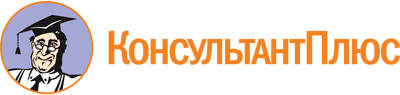 Постановление Правительства Приморского края от 30.09.2020 N 852-пп
(ред. от 10.02.2023)
"О предоставлении в 2020 - 2024 годах из краевого бюджета грантов в форме субсидий социально ориентированным некоммерческим организациям и волонтерским движениям, реализующим мероприятия по формированию приверженности к здоровому образу жизни у граждан на территории Приморского края"
(вместе с "Порядком проведения в 2020 - 2024 годах конкурсного отбора...", "Порядком предоставления в 2020 - 2024 годах из краевого бюджета грантов в форме субсидий...", "Положением о конкурсной комиссии по рассмотрению заявлений об участии в конкурсном отборе...")Документ предоставлен КонсультантПлюс

www.consultant.ru

Дата сохранения: 21.06.2023
 Список изменяющих документов(в ред. Постановлений Правительства Приморского краяот 05.04.2021 N 208-пп, от 16.04.2021 N 243-пп,от 15.07.2021 N 446-пп, от 10.02.2023 N 85-пп)Список изменяющих документов(в ред. Постановлений Правительства Приморского краяот 05.04.2021 N 208-пп, от 16.04.2021 N 243-пп,от 10.02.2023 N 85-пп)Список изменяющих документов(в ред. Постановлений Правительства Приморского краяот 05.04.2021 N 208-пп, от 16.04.2021 N 243-пп,от 10.02.2023 N 85-пп)ЗАЯВЛЕНИЕоб участии в конкурсном отборе и получении грантов в форме субсидий из краевого бюджета на финансовое обеспечение расходов, связанных с реализацией социально значимых проектов_____________________________________________________________________(полное наименование социально ориентированной некоммерческой организации в соответствии с уставом)I. Общая информация о социально ориентированной некоммерческой организации или волонтерском движении (далее - организация)1.1.Сокращенное наименование (если имеется) организации в Приморском крае1.2.Организационно-правовая форма организации1.3.Дата государственной регистрации организации (при создании до 1 июля 2002 года)1.4.Дата внесения записи о создании организации в Единый государственный реестр юридических лиц (при создании после 1 июля 2002 года)1.5.Основной государственный регистрационный номер (ОГРН) организации1.6.Код по общероссийскому классификатору продукции (ОКПО) организации1.7.Код(ы) по общероссийскому классификатору внешнеэкономической деятельности (ОКВЭД) организации1.8.Идентификационный номер налогоплательщика (ИНН) организации1.9.Код причины постановки на учет (КПП) организации1.10.Основные виды деятельности организации в соответствии с Уставом (с указанием пункта Устава и предусмотренного им вида деятельности)1.11.Номер расчетного счета организации1.12.Наименование банка, в котором открыт расчетный счет организации1.13.Банковский идентификационный код (БИК) банка1.14.Номер корреспондентского счета банка1.15.Адрес (место нахождения) постоянно действующего органа организации1.16.Адрес (место нахождения) постоянно действующих структурных подразделений организации (при наличии)1.17.Почтовый адрес организации1.18.Телефон организации и (или) рабочий телефон руководителя организации1.19.Адрес сайта и (или) официальной страницы в социальных сетях организации в информационно-телекоммуникационной сети Интернет (адреса нескольких страниц при их наличии с указанием количества подписчиков)1.20.Адрес электронной почты организации1.21.Наименование должности руководителя организации1.22.Фамилия, имя, отчество руководителя организации1.23.Численность работников организации1.24.Численность добровольцев организации1.25.Численность учредителей организации1.26.Численность участников, членов организации1.27.Общая сумма денежных средств, полученных организацией в предыдущем году, тыс. рублей в том числе:1.27.1.Взносы учредителей и/или участников, членов, тыс. рублей (за год)1.27.2.Гранты и пожертвования юридических лиц, тыс. рублей1.27.3.Пожертвования физических лиц, тыс. рублей1.27.4.Средства, предоставленные из федерального бюджета, тыс. рублей1.27.5.Средства, предоставленные из бюджетов субъектов Российской Федерации, местных бюджетов, тыс. рублей1.27.6.Доход от целевого капитала, тыс. рублейII. Информация о деятельности, осуществляемой организацией:2.1.Число реализованных организацией программ (проектов), мероприятий, акций, имеющих социальный эффект (с участием более 20 человек, с указанием наименований программ (проектов), перечислением категорий граждан и групп населения, ставших участниками программ (проектов) (далее - целевая группа), мероприятий, акций и их численности, городской округ и (или) муниципальный район, на территориях которых они реализованы)2.2.Наличие организации в реестре поставщиков социальных услуг и (или) наличие статуса некоммерческой организации - исполнителя общественно полезных услуг у организации2.3.Материально-технические ресурсы организации (помещения, автотранспорт, компьютеры, оргтехника)III. Информация о проекте, представленном в составе заявки:3.1.Наименование проекта3.2.Число муниципальных образований Приморского края, на территории которых планируется реализация проекта, и (или) число муниципальных образований, жителями которых являются представители целевой группы, которых планируется охватить при реализации организацией мероприятий проекта3.3.Срок реализации проекта, в том числе:3.3.1.Сроки реализации отдельных мероприятий проекта3.4Общая сумма планируемых расходов на реализацию проекта, рублей в том числе3.4.1.Объем заявленной потребности в гранте из краевого бюджета, тыс. рублей3.4.2.Объем софинансирования проекта за счет средств из федерального бюджета, тыс. рублей3.4.3.Объем софинансирования проекта за счет средств из местного бюджета, тыс. рублей3.4.4.Объем софинансирования проекта за счет средств из внебюджетных источников, тыс. рублейПеречень документов, прилагаемых к заявлению (с указанием количества листов):1. __________________________________________________________________;2.Настоящим подтверждаю, что:1. Организация является социально ориентированной некоммерческой организацией и (или) волонтерским движениям;2. Организация имеет опыт реализации мероприятий по формированию приверженности здоровому образу жизни у граждан на территории ДФО;3. Организация имеет социально значимый проект со сроком реализации до 20 декабря года предоставления гранта по направлению, указанному в пункте 2 Порядка проведения конкурсного отбора;4. Организация имеет собственные средства на финансирование социально значимого проекта за счет средств внебюджетных источников в размере не менее 10 процентов от общей суммы расходов на реализацию социального значимого проекта;5. Организация зарегистрирована на территории ДФО в качестве юридического лица, осуществляет деятельность на территории ДФО не менее одного года;6. Организация не является государственным, муниципальным учреждением, государственной корпорацией, общественным объединением, политической партией;7. Организация не является иностранным юридическим лицом, а также российским юридическим лицом, в уставном (складочном) капитале которого доля участия иностранных юридических лиц, местом регистрации которых является государство или территория, включенные в утверждаемый Министерством финансов Российской Федерации перечень государств и территорий, предоставляющих льготный налоговый режим налогообложения и (или) не предусматривающих раскрытия и предоставления информации при проведении финансовых операций (офшорные зоны), в совокупности превышает 50 процентов;8. Организация не имеет неисполненной обязанности по уплате налогов, сборов, страховых взносов, пеней, штрафов, процентов, подлежащих уплате в соответствии с законодательством Российской Федерации о налогах и сборах;9. Организация не имеет просроченной (неурегулированной) задолженности по возврату в краевой бюджет субсидий, бюджетных инвестиций, предоставленных в том числе в соответствии с иными нормативными правовыми актами, и иной просроченной (неурегулированной) задолженности по денежным обязательствам перед краевым бюджетом на дату подачи заявки;10. Организация не находится в процессе реорганизации, ликвидации, в отношении нее не введена процедура банкротства, деятельность организации не приостановлена в порядке, предусмотренном законодательством Российской Федерации;11. Организация в текущем финансовом году не является получателем средств из краевого бюджета в соответствии с иными нормативными правовыми актами Приморского края на цели предоставления гранта;12. В реестре дисквалифицированных лиц отсутствуют сведения о дисквалифицированных руководителе, членах коллегиального исполнительного органа, лице, исполняющем функции единоличного исполнительного органа, или главном бухгалтере участника отбора, являющегося юридическим лицом, об индивидуальном предпринимателе и о физическом лице - производителе товаров, работ, услуг, являющихся участниками отбора;13. Организация имеет усиленную квалифицированную электронную подпись руководителя организации (иного лица, уполномоченного действовать от имени организации) для работы в государственной интегрированной информационной системе управления общественными финансами "Электронный бюджет".С условиями конкурсного отбора ознакомлен и согласен.Также согласен:соблюдать запрет на приобретение за счет средств гранта иностранной валюты, за исключением операций, осуществляемых в соответствии с валютным законодательством Российской Федерации при закупке (поставке) высокотехнологичного импортного оборудования, сырья и комплектующих изделий;на осуществление министерством здравоохранения Приморского края (далее - министерство) и органами государственного финансового контроля проверок соблюдения условий, целей и порядка использования гранта;включать в договоры (соглашения), заключаемые организацией в целях исполнения обязательств по Порядку предоставления в 2020 - 2024 годах из краевого бюджета грантов в форме субсидий социально ориентированным некоммерческим организациям и волонтерским движениям, реализующим мероприятия по формированию приверженности к здоровому образу жизни у граждан на территории Приморского края", утвержденному постановлением Правительства Приморского края, согласия лиц, являющихся поставщиками (подрядчиками, исполнителями) по договорам (соглашениям), на соблюдение запрета на приобретение за счет средств гранта иностранной валюты, за исключением операций, осуществляемых в соответствии с валютным законодательством Российской Федерации при закупке (поставке) высокотехнологичного импортного оборудования, сырья и комплектующих изделий, а также на осуществление министерством и органами государственного финансового контроля проверок соблюдения ими условий, целей и порядка предоставления гранта.Достоверность информации, представленной в заявлении и в приложенных к ней документах на участие в конкурсном отборе, подтверждаю.Перечень документов, прилагаемых к заявлению (с указанием количества листов):1. __________________________________________________________________;2.Настоящим подтверждаю, что:1. Организация является социально ориентированной некоммерческой организацией и (или) волонтерским движениям;2. Организация имеет опыт реализации мероприятий по формированию приверженности здоровому образу жизни у граждан на территории ДФО;3. Организация имеет социально значимый проект со сроком реализации до 20 декабря года предоставления гранта по направлению, указанному в пункте 2 Порядка проведения конкурсного отбора;4. Организация имеет собственные средства на финансирование социально значимого проекта за счет средств внебюджетных источников в размере не менее 10 процентов от общей суммы расходов на реализацию социального значимого проекта;5. Организация зарегистрирована на территории ДФО в качестве юридического лица, осуществляет деятельность на территории ДФО не менее одного года;6. Организация не является государственным, муниципальным учреждением, государственной корпорацией, общественным объединением, политической партией;7. Организация не является иностранным юридическим лицом, а также российским юридическим лицом, в уставном (складочном) капитале которого доля участия иностранных юридических лиц, местом регистрации которых является государство или территория, включенные в утверждаемый Министерством финансов Российской Федерации перечень государств и территорий, предоставляющих льготный налоговый режим налогообложения и (или) не предусматривающих раскрытия и предоставления информации при проведении финансовых операций (офшорные зоны), в совокупности превышает 50 процентов;8. Организация не имеет неисполненной обязанности по уплате налогов, сборов, страховых взносов, пеней, штрафов, процентов, подлежащих уплате в соответствии с законодательством Российской Федерации о налогах и сборах;9. Организация не имеет просроченной (неурегулированной) задолженности по возврату в краевой бюджет субсидий, бюджетных инвестиций, предоставленных в том числе в соответствии с иными нормативными правовыми актами, и иной просроченной (неурегулированной) задолженности по денежным обязательствам перед краевым бюджетом на дату подачи заявки;10. Организация не находится в процессе реорганизации, ликвидации, в отношении нее не введена процедура банкротства, деятельность организации не приостановлена в порядке, предусмотренном законодательством Российской Федерации;11. Организация в текущем финансовом году не является получателем средств из краевого бюджета в соответствии с иными нормативными правовыми актами Приморского края на цели предоставления гранта;12. В реестре дисквалифицированных лиц отсутствуют сведения о дисквалифицированных руководителе, членах коллегиального исполнительного органа, лице, исполняющем функции единоличного исполнительного органа, или главном бухгалтере участника отбора, являющегося юридическим лицом, об индивидуальном предпринимателе и о физическом лице - производителе товаров, работ, услуг, являющихся участниками отбора;13. Организация имеет усиленную квалифицированную электронную подпись руководителя организации (иного лица, уполномоченного действовать от имени организации) для работы в государственной интегрированной информационной системе управления общественными финансами "Электронный бюджет".С условиями конкурсного отбора ознакомлен и согласен.Также согласен:соблюдать запрет на приобретение за счет средств гранта иностранной валюты, за исключением операций, осуществляемых в соответствии с валютным законодательством Российской Федерации при закупке (поставке) высокотехнологичного импортного оборудования, сырья и комплектующих изделий;на осуществление министерством здравоохранения Приморского края (далее - министерство) и органами государственного финансового контроля проверок соблюдения условий, целей и порядка использования гранта;включать в договоры (соглашения), заключаемые организацией в целях исполнения обязательств по Порядку предоставления в 2020 - 2024 годах из краевого бюджета грантов в форме субсидий социально ориентированным некоммерческим организациям и волонтерским движениям, реализующим мероприятия по формированию приверженности к здоровому образу жизни у граждан на территории Приморского края", утвержденному постановлением Правительства Приморского края, согласия лиц, являющихся поставщиками (подрядчиками, исполнителями) по договорам (соглашениям), на соблюдение запрета на приобретение за счет средств гранта иностранной валюты, за исключением операций, осуществляемых в соответствии с валютным законодательством Российской Федерации при закупке (поставке) высокотехнологичного импортного оборудования, сырья и комплектующих изделий, а также на осуществление министерством и органами государственного финансового контроля проверок соблюдения ими условий, целей и порядка предоставления гранта.Достоверность информации, представленной в заявлении и в приложенных к ней документах на участие в конкурсном отборе, подтверждаю.Перечень документов, прилагаемых к заявлению (с указанием количества листов):1. __________________________________________________________________;2.Настоящим подтверждаю, что:1. Организация является социально ориентированной некоммерческой организацией и (или) волонтерским движениям;2. Организация имеет опыт реализации мероприятий по формированию приверженности здоровому образу жизни у граждан на территории ДФО;3. Организация имеет социально значимый проект со сроком реализации до 20 декабря года предоставления гранта по направлению, указанному в пункте 2 Порядка проведения конкурсного отбора;4. Организация имеет собственные средства на финансирование социально значимого проекта за счет средств внебюджетных источников в размере не менее 10 процентов от общей суммы расходов на реализацию социального значимого проекта;5. Организация зарегистрирована на территории ДФО в качестве юридического лица, осуществляет деятельность на территории ДФО не менее одного года;6. Организация не является государственным, муниципальным учреждением, государственной корпорацией, общественным объединением, политической партией;7. Организация не является иностранным юридическим лицом, а также российским юридическим лицом, в уставном (складочном) капитале которого доля участия иностранных юридических лиц, местом регистрации которых является государство или территория, включенные в утверждаемый Министерством финансов Российской Федерации перечень государств и территорий, предоставляющих льготный налоговый режим налогообложения и (или) не предусматривающих раскрытия и предоставления информации при проведении финансовых операций (офшорные зоны), в совокупности превышает 50 процентов;8. Организация не имеет неисполненной обязанности по уплате налогов, сборов, страховых взносов, пеней, штрафов, процентов, подлежащих уплате в соответствии с законодательством Российской Федерации о налогах и сборах;9. Организация не имеет просроченной (неурегулированной) задолженности по возврату в краевой бюджет субсидий, бюджетных инвестиций, предоставленных в том числе в соответствии с иными нормативными правовыми актами, и иной просроченной (неурегулированной) задолженности по денежным обязательствам перед краевым бюджетом на дату подачи заявки;10. Организация не находится в процессе реорганизации, ликвидации, в отношении нее не введена процедура банкротства, деятельность организации не приостановлена в порядке, предусмотренном законодательством Российской Федерации;11. Организация в текущем финансовом году не является получателем средств из краевого бюджета в соответствии с иными нормативными правовыми актами Приморского края на цели предоставления гранта;12. В реестре дисквалифицированных лиц отсутствуют сведения о дисквалифицированных руководителе, членах коллегиального исполнительного органа, лице, исполняющем функции единоличного исполнительного органа, или главном бухгалтере участника отбора, являющегося юридическим лицом, об индивидуальном предпринимателе и о физическом лице - производителе товаров, работ, услуг, являющихся участниками отбора;13. Организация имеет усиленную квалифицированную электронную подпись руководителя организации (иного лица, уполномоченного действовать от имени организации) для работы в государственной интегрированной информационной системе управления общественными финансами "Электронный бюджет".С условиями конкурсного отбора ознакомлен и согласен.Также согласен:соблюдать запрет на приобретение за счет средств гранта иностранной валюты, за исключением операций, осуществляемых в соответствии с валютным законодательством Российской Федерации при закупке (поставке) высокотехнологичного импортного оборудования, сырья и комплектующих изделий;на осуществление министерством здравоохранения Приморского края (далее - министерство) и органами государственного финансового контроля проверок соблюдения условий, целей и порядка использования гранта;включать в договоры (соглашения), заключаемые организацией в целях исполнения обязательств по Порядку предоставления в 2020 - 2024 годах из краевого бюджета грантов в форме субсидий социально ориентированным некоммерческим организациям и волонтерским движениям, реализующим мероприятия по формированию приверженности к здоровому образу жизни у граждан на территории Приморского края", утвержденному постановлением Правительства Приморского края, согласия лиц, являющихся поставщиками (подрядчиками, исполнителями) по договорам (соглашениям), на соблюдение запрета на приобретение за счет средств гранта иностранной валюты, за исключением операций, осуществляемых в соответствии с валютным законодательством Российской Федерации при закупке (поставке) высокотехнологичного импортного оборудования, сырья и комплектующих изделий, а также на осуществление министерством и органами государственного финансового контроля проверок соблюдения ими условий, целей и порядка предоставления гранта.Достоверность информации, представленной в заявлении и в приложенных к ней документах на участие в конкурсном отборе, подтверждаю._____________________________________________(наименование должности руководителя организации)_________(подпись)____________(Ф.И.О.)М.П. (при наличии) "__" ____________ 20_ г.М.П. (при наличии) "__" ____________ 20_ г.М.П. (при наличии) "__" ____________ 20_ г.Список изменяющих документов(в ред. Постановлений Правительства Приморского краяот 05.04.2021 N 208-пп, от 10.02.2023 N 85-пп)РАСЧЕТпланируемых расходов____________________________________________________________________(полное наименование социально ориентированной некоммерческой организации или волонтерского движения в соответствии с уставом)на реализацию социально значимого проекта_____________________________________________________________________(наименование социально значимого проекта)Общая сумма планируемых расходов на реализацию социально значимого проекта (далее - проект)_____________________________________________________________________(наименование социально значимого проекта)_______________________ рублей, в том числе:объем заявленной потребности гранта в форме субсидии из краевого бюджета _________________________________________ (руб.)объем софинансирования проекта за счет средств из внебюджетных источников _________________________________________ (руб.)2. Выплаты персоналу организации, участвующему в реализации проекта;2.1. Выплаты заработной платы персоналу организации, участвующему в реализации проекта:Наименование штатной должностиЗаработная плата работника, руб./месяцПроцент занятости в реализации проектаОплата труда работника за участие в реализации проекта, руб./месяцКоличество месяцев участия работника в реализации проектаОбщая сумма оплаты труда, руб.Размер потребности в субсидии на оплату труда, руб....Итого:2.2. Начисления на выплаты по оплате труда персонала организации:Наименование выплатыТариф, процентыОбщая сумма выплат начислений на выплаты по оплате труда, руб.Размер потребности в субсидии на выплаты начислений на выплаты по оплате труда, руб.Страховые взносы (обязательное пенсионное страхование, обязательное социальное страхование на случай временной нетрудоспособности и в связи с материнством, обязательное медицинское страхование, обязательное социальное страхование от несчастных случаев на производстве и профессиональных заболеваний)Пособия, выплачиваемые работодателем за счет средств Фонда социального страхования Российской ФедерацииИтого:3. Закупка работ и услуг, связанных с реализацией социально значимого проекта:Наименование выплатыСумма платы за работы и услуги в месяц, руб.Количество месяцев платы за работы и услугиОбщая сумма платы за работы и услуги, руб.Размер потребности в субсидии на оплату работ и услуг, руб.Выплаты арендной платы в соответствии с заключенными договорами аренды, имущественного найма объектов нефинансовых активов <*>Выплаты на приобретение услуг связи (почтовая, фельдъегерская, специальная, телефонно-телеграфная, факсимильная, сотовая, пейджинговая связь, радиосвязь, услуги интернет-провайдеров)Выплаты на приобретение транспортных услуг (провозная плата по договорам перевозки пассажиров и багажа)Выплаты на приобретение коммунальных услуг (оплата услуг отопления, горячего и холодного водоснабжения, предоставления газа и электроэнергии)Прочие работы, услуги (приобретение неисключительных (пользовательских), лицензионных прав на программное обеспечение, приобретение и обновление справочно-информационных баз данных, услуги по формированию корпоративного имиджа, услуги по проведению маркетинговых исследований, услуги рекламного характера (в том числе размещение объявлений в средствах массовой информации), банковские услуги)Итого:--------------------------------<*> - в части площади помещения, необходимого для реализации проекта, указать площадь и размер арендной платы за один кв. м. В случае изменения арендуемой площади в течение срока реализации проекта указывается средняя сумма в месяц или расходы на аренду помещения приводятся в нескольких строках.4. Выплаты, связанные с командированием персонала организации в целях реализации мероприятий проекта:Наименование должностиРасходы по проезду до места назначения и обратно, руб.Расходы по найму жилого помещения, руб. в деньСуточные, руб. в деньКоличество дней нахождения в командировкеОбщая сумма командировочных расходов, руб.Размер потребности в субсидии на оплату командировочных расходов, руб.1234567Итого:5. Закупка материальных запасов и основных средств, связанных с реализацией проекта:Наименование выплатыСумма платы за материальные запасы и основные средства в месяц, руб.Количество месяцев платы за материальные запасы и основные средстваОбщая сумма платы за материальные запасы и основные средства руб.Размер потребности в субсидии на оплату материальных запасов и основных средств руб.Оплата договоров на приобретение (изготовление) объектов, относящихся к материальным запасам:Горюче-смазочные материалыСтроительные материалыМягкий инвентарьЗапасные и (или) составные части для машин, оборудованияИтого:_________________________________(наименование должности руководителя организации)_________________________________(наименование должности руководителя организации)____________(подпись)______________________(фамилия, инициалы)______________________(фамилия, инициалы)_________________________________(главный бухгалтер организации)_________________________________(главный бухгалтер организации)____________(подпись)______________________(фамилия, инициалы)______________________(фамилия, инициалы)М.П. (при наличии)"__" _________ 20_ г.Список изменяющих документов(в ред. Постановлений Правительства Приморского краяот 05.04.2021 N 208-пп, от 10.02.2023 N 85-пп)N п/пКритерии оценкиЗначение критериев оценки и их балльная наполняемостьI.Оценка социально ориентированных некоммерческих организаций и волонтерских движенийОценка социально ориентированных некоммерческих организаций и волонтерских движений1.1.Наличие информационного ресурса социально ориентированной некоммерческой организации и волонтерского движения (официальный сайт, страница в социальных сетях в информационно-телекоммуникационной сети Интернет) о ее деятельности, периодичность обновленияотсутствие информационного ресурса - 0 баллов;1.1.Наличие информационного ресурса социально ориентированной некоммерческой организации и волонтерского движения (официальный сайт, страница в социальных сетях в информационно-телекоммуникационной сети Интернет) о ее деятельности, периодичность обновленияинформационный ресурс обновляется реже двух раз в месяц, наличие более 5000 подписчиков, наличие аккаунта в 1 социальной сети - 1 балл;1.1.Наличие информационного ресурса социально ориентированной некоммерческой организации и волонтерского движения (официальный сайт, страница в социальных сетях в информационно-телекоммуникационной сети Интернет) о ее деятельности, периодичность обновленияинформационный ресурс обновляется не реже двух раз в месяц, наличие более 10000 подписчиков, наличие аккаунта в 3 и более социальных сетях, наличие медиаплана - 5 баллов;1.2.Наличие у социально ориентированной некоммерческой организации и волонтерского движения писем поддержки проекта от органов исполнительной власти Приморского края, органов местного самоуправления муниципальных образований Приморского края, государственных, муниципальных учреждений, некоммерческих и коммерческих организаций (за исключением органов исполнительной власти Приморского края, осуществляющих функции по организации конкурсного отбора)отсутствие писем - 0 баллов;наличие писем - 1 балл;наличие писем с указанием конкретных форм поддержки - 2 балла1.3.Наличие кадровых возможностей организации для осуществления планируемой деятельности в рамках реализации проектаотсутствие трудовых соглашений с работниками необходимой квалификации, обеспечивающих выполнение мероприятий более чем на 10% - 0 баллов;заключены трудовые соглашения с работниками необходимой квалификации, обеспечивающих выполнение мероприятий более чем на 50% - 2 балла;заключены трудовые соглашения с работниками необходимой квалификации, обеспечивающих выполнение мероприятий более чем на 90%, наличие подтвержденного сотрудничества с волонтерской организацией для реализации проекта - 5 балловII.Оценка социально значимого проекта социально ориентированной некоммерческой организации и волонтерского движенияОценка социально значимого проекта социально ориентированной некоммерческой организации и волонтерского движения2.1.Инновационность и уникальность проектадля решения конкретных задач, указанных в проекте, не планируется использовать новые, уникальные методы и способы, эффективность использования таких методов и способов не обоснована - 0 баллов;2.1.Инновационность и уникальность проектадля решения конкретных задач, указанных в проекте, планируется использовать новые, уникальные методы и способы, эффективность которых обоснована - 2 балла2.2.Компетентность членов команды, привлеченных к реализации проектау членов команды отсутствует опыт в реализации проектов - 0 баллов;2.2.Компетентность членов команды, привлеченных к реализации проектау членов команды есть опыт в реализации проектов - 2 балла;2.2.Компетентность членов команды, привлеченных к реализации проектау членов команды есть опыт в реализации проектов по соответствующему приоритетному направлению - 4 балла2.3.Целостность проекта, ее последовательность и связностьидея проекта не сформулирована; части проекта между собой не связаны; цели и задачи не соотносятся с решением проблемы, поставленной в проекте - 0 баллов;2.3.Целостность проекта, ее последовательность и связностьидея проекта сформулирована; не все части соответствует общему замыслу и предполагаемому результату реализации - 1 балл;2.3.Целостность проекта, ее последовательность и связностьмероприятия проекта соотносятся и обосновывают друг друга не в полном объеме; цели и задачи частично соответствуют поставленной проектом проблеме - 2 балла;2.3.Целостность проекта, ее последовательность и связностьидея проекта сформулирована; каждая его часть соответствует общему замыслу и предполагаемому результату реализации; части проекта соотносятся и обосновывают друг друга; цели и задачи напрямую вытекают из поставленной в проекте проблемы - 4 балла2.4.Характеристика бюджета проекта и обоснованность планируемых расходов на реализацию проектазапланированные на реализацию проекта расходы не обоснованы - 0 баллов;2.4.Характеристика бюджета проекта и обоснованность планируемых расходов на реализацию проектазапланированные на реализацию проекта расходы обоснованы не полностью - 2 балла;2.4.Характеристика бюджета проекта и обоснованность планируемых расходов на реализацию проектазапланированные на реализацию проекта расходы обоснованы - 4 балла;2.4.Характеристика бюджета проекта и обоснованность планируемых расходов на реализацию проектасофинансирование проекта из внебюджетных источников составляет 50% и более - 1 балл (дополнительно)2.5.Характеристика календарного плана мероприятий (этапов) проектаплан реализации проекта не соответствует срокам реализации и имеющимся ресурсам - 0 баллов;2.5.Характеристика календарного плана мероприятий (этапов) проектаплан реализации проекта соответствует срокам реализации, но для всестороннего достижения целей и решения поставленных задач необходимо больше ресурсов - 2 балла;2.5.Характеристика календарного плана мероприятий (этапов) проектаплан может быть выполнен в обозначенный срок и с использованием имеющихся ресурсов - 4 балла2.6.Социальный эффект проектареализация проекта не решает заявленной проблемы, не окажет положительного влияния на состояние участников проекта - 0 баллов;2.6.Социальный эффект проектареализация проекта решает заявленную проблему не в полной мере, частично оказывая положительное воздействие на состояние участников - 2 балла;2.6.Социальный эффект проектареализация проекта решает заявленную проблему в полной мере, оказывает положительное воздействие на состояние участников программы (проекта) - 4 балла2.7.Наличие количественных показателей реализации проекта (число лиц, охватываемых в процессе реализации, число привлеченных добровольцев и т.д.)показатели не установлены или установлены, но не могут быть достигнуты в ходе реализации мероприятий проекта - 0 баллов;2.7.Наличие количественных показателей реализации проекта (число лиц, охватываемых в процессе реализации, число привлеченных добровольцев и т.д.)установлены 1 показатель, который может быть достигнут в ходе реализации мероприятий проекта - 1 балл;2.7.Наличие количественных показателей реализации проекта (число лиц, охватываемых в процессе реализации, число привлеченных добровольцев и т.д.)установлены 2 и более показателя, которые могут быть достигнуты в ходе реализации мероприятий проекта - 2 балла2.8.Наличие качественных показателей реализации проектапоказатели не установлены или установлены, но не могут быть достигнуты в ходе реализации мероприятий проекта - 0 баллов;2.8.Наличие качественных показателей реализации проектаустановлены 1 - 2 показателя, которые может быть достигнуты в ходе реализации мероприятий проекта - 1 балл;2.8.Наличие качественных показателей реализации проектаустановлены 3 и более показателя, которые могут быть достигнуты в ходе реализации мероприятий проекта - 2 балла2.9.Число муниципальных образований Приморского края, на территориях которых планируется реализация проекта, и (или) число муниципальных образований Приморского края, жителей которых планируется привлечь в качестве участников проекта1 муниципальное образование Приморского края - 1 балл;2.9.Число муниципальных образований Приморского края, на территориях которых планируется реализация проекта, и (или) число муниципальных образований Приморского края, жителей которых планируется привлечь в качестве участников проекта2 или 3 муниципальных образования Приморского края - 2 балла;2.9.Число муниципальных образований Приморского края, на территориях которых планируется реализация проекта, и (или) число муниципальных образований Приморского края, жителей которых планируется привлечь в качестве участников проектаот 4 до 6 (включительно) муниципальных образования районов Приморского края - 3 балла;2.9.Число муниципальных образований Приморского края, на территориях которых планируется реализация проекта, и (или) число муниципальных образований Приморского края, жителей которых планируется привлечь в качестве участников проекта7 и свыше муниципальных образования Приморского края - 4 балла2.10.Система управления проектом обеспечивает его эффективную и своевременную реализацию.Оценивается на основании личной оценки экспертом от 0 до 10 баллов.Отсутствие лиц, отвечающих за организацию работ по проекту и (или) ответственных за отдельные мероприятия снижают оценку на 3 балла, но не более 5 в целомСписок изменяющих документов(в ред. Постановлений Правительства Приморского краяот 05.04.2021 N 208-пп, от 16.04.2021 N 243-пп,от 15.07.2021 N 446-пп, от 10.02.2023 N 85-пп)